                           ROYAL PUBLIC SCHOOL.                              SESSION-2020-2021                           HOLIDAY HOMEWORK.Subject- G.K.Class- VIIIGive one word answer:- The hobby of collecting and studying currency. A substance that can catch fire easily. Those who make and maintain insect collection. In which language did Lord Bhuddha give his       preaching.           5. Who was the finest government general of free india. Match the following:-  Babur    -   a) River Yamuna Agra       -    b) Died 26th December 1530 Pir panjal range is located in – c) west                                                             Bengal. Himalayas -  d) Young fold mountains  Haldia (ports) – e) Jammu and Kashmir.Fill in the blanks:-_______ great indian leader attended all the three Round table conference organised by the British govt.____Gupta king who is depicted on old coins with a veena in his hands.___was the first government general of free india.Lucknow is situated on the bank of river _____.____ islamic ruler first imposed the Jizya tax on non- muslims.True and False:- India’s second satellite Bhaskara was also launched by a soviet launcher.ISRO was established on 15th of August 1969. Chadrayan2 was India’s First mission to moon.Abraham Lincoln was the Fourth President of U.S.India and China are separated by the Line. Answer the following:- Name the Mughal Ruler who ruled for the longest period.How many official language does the UN have?Who is the current secretary General of the UN?How many countries are the permanent members of the sequirty council?What is the general assembly?Where do we find these things? Write your answer. The door to hell____. The gobi desert____. A city spanning two countries____. The Nazca Lines___.Pitch lake,an inexhaustible lake of asphalt____.Identify the pictures:-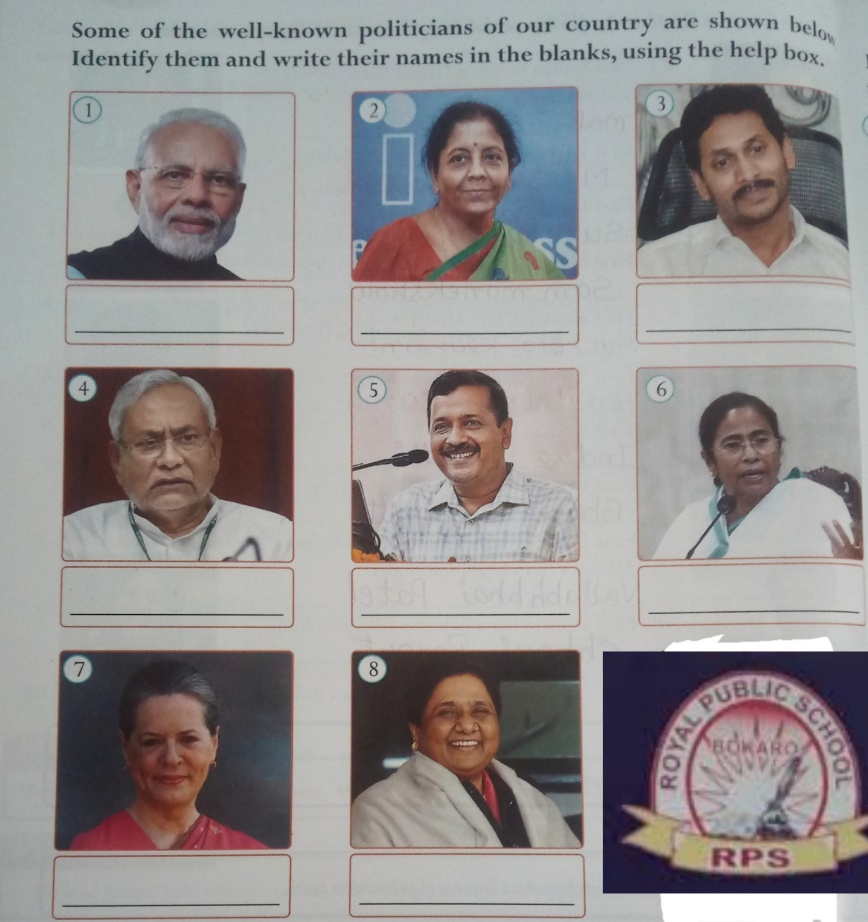 